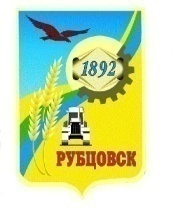 РУБЦОВСКИЙ ГОРОДСКОЙ СОВЕТ ДЕПУТАТОВАЛТАЙСКОГО КРАЯР Е Ш Е Н И Е 20 июня 2024 г. № 342г. Рубцовск	В  соответствии с законом Алтайского края от 10.03.2009 № 12-ЗС                «О наделении органов местного самоуправления государственными полномочиями в области создания и функционирования административных  комиссий при местных администрациях»,  Рубцовский городской Совет депутатов Алтайского краяР Е Ш И Л:	1. Внести в решение Рубцовского городского Совета депутатов Алтайского края  от 22.04.2021 № 610 «Об образовании Административной  комиссии при  Администрации города Рубцовска» (с изменениями, внесенными решениями Рубцовского городского Совета  депутатов Алтайского края от 23.09.2021 № 689, от 17.11.2022 № 53, от 21.09.2023 № 201) изменение, изложив подпункт 1.4 пункта 1 решения в следующей редакции:          «1.4. Зорина Светлана Юрьевна  –  член комиссии, заместитель начальника правового отдела Администрации города Рубцовска Алтайского края;».	2. Настоящее решение вступает в силу с момента принятия.          3. Контроль за исполнением данного решения возложить на комитет Рубцовского городского Совета депутатов Алтайского края по законодательству, вопросам законности и местному самоуправлению (Ю.В. Верещагин).Председатель РубцовскогогородскогоСовета депутатов Алтайского края					С.П. ЧерноивановО  внесении  изменения  в решениеРубцовского    городского    Совета депутатов    Алтайского   края    от22.04.2021 № 610 «Об образовании Административной  комиссии приАдминистрации города Рубцовска»